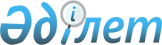 Об установлении дополнительного перечня лиц, относящихся к целевым группам
					
			Утративший силу
			
			
		
					Постановление акимата Алакольского района Алматинской области от 06 июня 2012 года N 6-224. Зарегистрировано Управлением юстиции Алакольского района Департамента юстиции Алматинской области 20 июня 2012 года N 2-5-180. Утратило силу постановлением акимата Алакольского района Алматинской области от 28 октября 2013 года N 10-352      Сноска. Утратило силу постановлением акимата Алакольского района Алматинской области от 28.10.2013 года N 10-352.

      Примечание РЦПИ:

      В тексте сохранена авторская орфография и пунктуация.       

В соответствии с подпунктом 13) пункта 1 статьи 31 Закона Республики Казахстан от 23 января 2001 года "О местном государственном управлении и самоуправлении в Республике Казахстан" с пунктом 2 статьи 5 Закона Республики Казахстан от 23 января 2001 года "О занятости населения" акимат Алакольского района ПОСТАНОВЛЯЕТ:



      1. Исходя из ситуации на рынке труда и бюджетных средств по Алакольскому району, установить дополнительный перечень нижеследующих лиц, относящихся к целевым группам:

      лица, не работающие два и более месяцев;

      лица ранее не работавшие;

      молодежь в возрасте от двадцати одного года до двадцати девяти лет;

      лица не имеющие в семье ни одного работающего;

      выпускники организаций технического и профессионального образования;

      лица старше пятидесяти лет.



      2. Контроль за исполнением настоящего постановления возложить на заместителя акима района Менлибаеву Салтанат Даулетхановну.



      3. Настоящее постановление вступает в силу со дня государственной регистрации в органах юстиции и вводится в действие по истечении десяти календарных дней после дня его первого официального опубликования.      Аким района                                А. Жаканбаев
					© 2012. РГП на ПХВ «Институт законодательства и правовой информации Республики Казахстан» Министерства юстиции Республики Казахстан
				